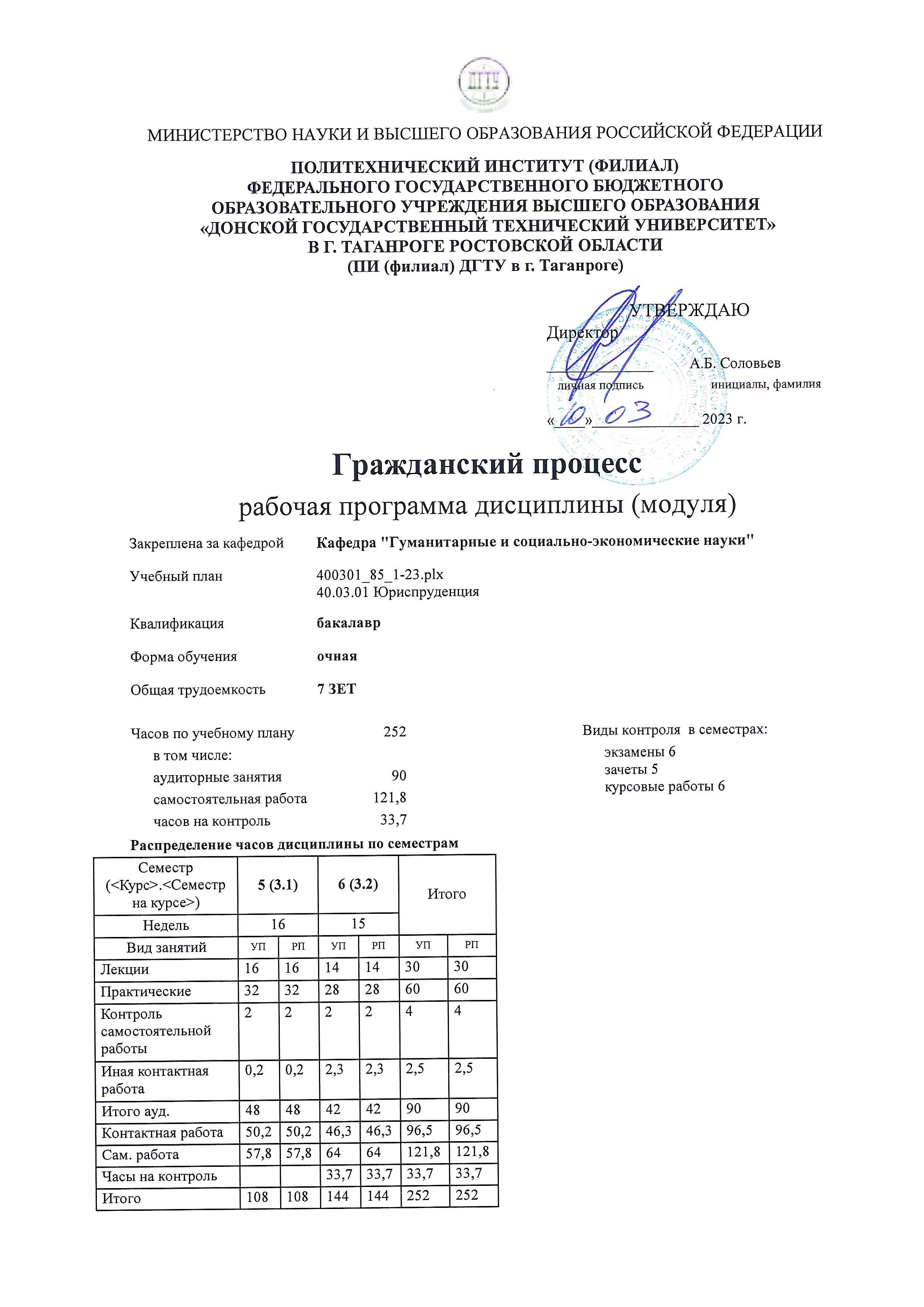 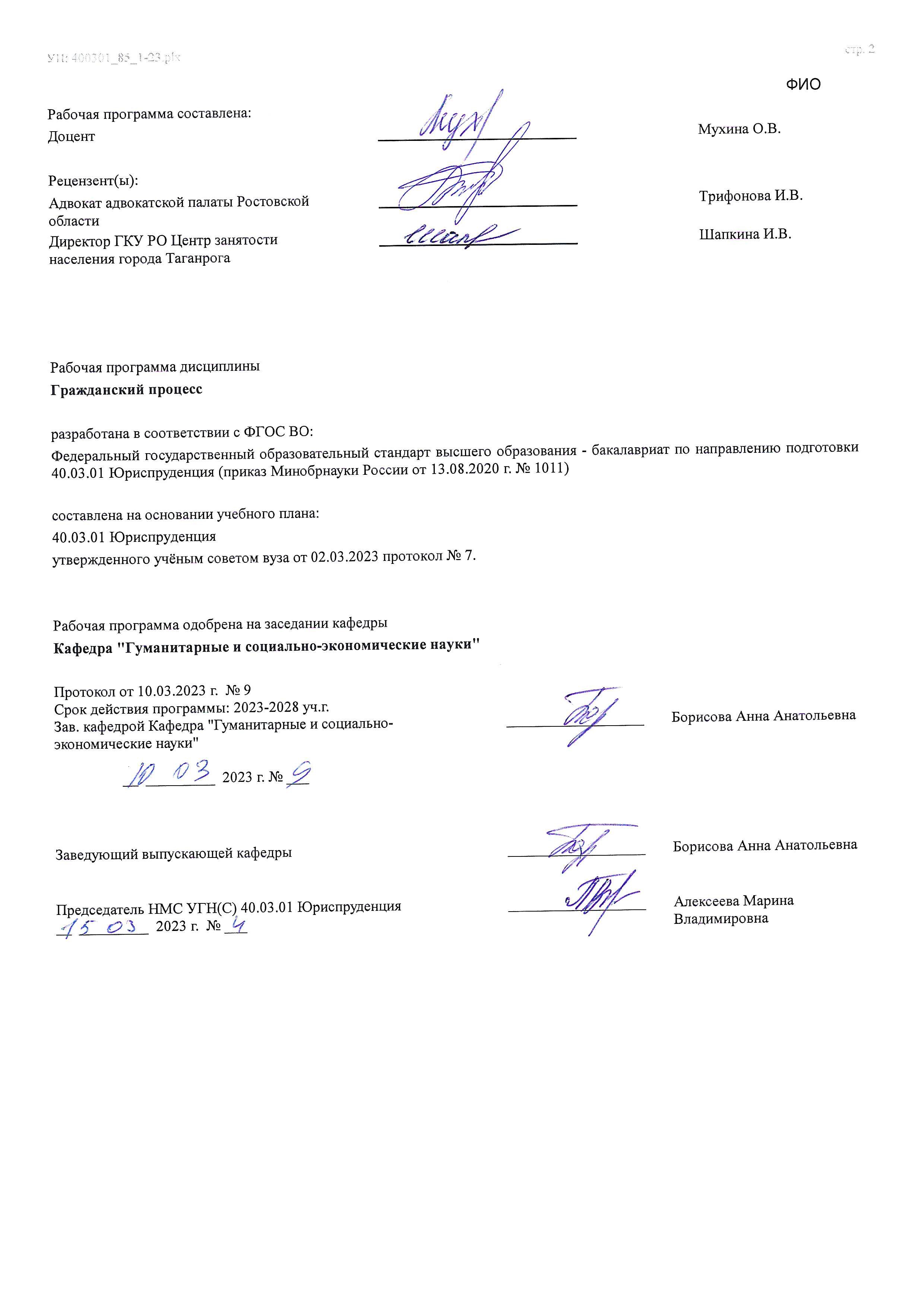  	Визирование РП для исполнения в очередном учебном году 	  	  	  Председатель НМС УГН(С) 40.03.01 Юриспруденция  	   __________________ 	 Алексеева Марина  __  _________  ____г. № ___ 	  	Владимировна Рабочая программа по дисциплине «Гражданский процесс» проанализирована и признана актуальной для исполнения в ____ - ____ учебном году. Протокол заседания кафедры «Кафедра "Гуманитарные и социально-экономические науки"» от __  _________  ____г. № ___ Зав. кафедрой   ___________________ 	Борисова Анна Анатольевна __  _________  ____г. № ___  В результате освоения дисциплины (модуля)  	 	 	обучающийся должен  	 	  	 	 	 	 и самореализации; развитие научно-исследовательских навыков; формирование умения решать практические задачи (в профессиональной деятельности), используя приобретенные знания, способности и навыки. По итогам изучения дисциплины студенты сдают зачет с оценкой. Подготовка к зачету включает в себя самостоятельную работу над учебным материалом, конспектирование, осмысление содержания лекций, изучение и усвоение материала практических занятий, первоисточников, литературы, рекомендованной преподавателем. Целесообразно использовать возможности ПС «Консультант Плюс». Кроме того, на кафедре проводятся индивидуальные и групповые консультации, тестирование по пройденным темам. Ведущая форма учебного процесса – лекция, именно на ней студенты получают важнейшие сведения о предмете. Учебный материал успевает быстро устаревать, поэтому этот пробел и должен восполнить лектор. Другой целью лекции выступает научный спор, дискуссия по той или иной проблеме. При этом лектор предполагает ту интерпретацию проблемы, которую он считает нужной. К тому же лекционный курс не может  и не должен заменять собой учебник. Подготовка к лекции облегчает студентам восприятие предмета: глубже  усваивается мысль преподавателя; возможность принимать активное участие в той или иной дискуссии, которую ведет лектор, соглашаясь или не соглашаясь с ним; видится преимущество концепции лектора или учебника и т.п. Лекции, в целом, используются в целях приобретения студентами систематизированных основ научных знаний по учебной дисциплине и стимуляции их активной познавательной деятельности. Все лекционные занятия проводятся в лекционных аудиториях с использованием технических средств обучения (ТСО) и современных информационных технологий. При преподавании дисциплины «Гражданский процесс» используются следующие виды лекционных занятий: лекции – доклад (академическая лекция); лекции - дискуссии (проводятся в диалоговой форме, что дает возможность развивать профессиональные компетенции студентов); Организационные мероприятия по подготовке студентов к практическим занятиям требуют обязательного ознакомления с лекционным материалом и литературой, которая рекомендована по всем видам занятий. Практические занятия нацелены на формирование и развитие профессиональных компетенций студентов. Практические занятия имеет целью углубление теоретических знаний студентов дисциплины, формирование их творческого мышления; активизацию познавательной деятельности и совершенствование методических навыков их работы с нормативно- правовыми актами и учебной литературой. Вопросы (дискуссии, собеседования) и задания к занятиям,  прежде всего, направлены  на организацию активной учебной деятельности  студентов; раскрытию причинно-следственных связей, установлению последовательности фактов, выделения главного, выявлению общего и отличного  в явлениях, применению и объяснению понятий, оценке явлений  и др. В ходе теоретического обучения студенты получают, расширяют и закрепляют знания о процессах развития и содержании законности и правопорядка. По дисциплине «Гражданский процесс» используются следующие формы оценки компетенций: Комплект тестовых заданий. Темы рефератов, докладов. Вопросы для устного опроса. Кейс-задачи. Темы для проведения семинаров. Собеседование - беседа преподавателя со студентами на заданную тему в целях контроля качества усвоения учебного материала и выявления объема полученных знаний, углубления знаний и умений обучающихся. Собеседование – наиболее распространенная форма проведения практических занятий. Она предполагает подготовку всех студентов по вопросам, вынесенных на обсуждение с единым для всех перечнем рекомендуемой обязательной и дополнительной литературы. Собеседование позволяет вовлечь в обсуждение вопросов темы наибольшее число студентов, при использовании всех средств их активизации: постановки хорошо продуманных, четко сформулированных дополнительных вопросов, умелой концентрации внимания студентов на сильных и слабых сторонах выступлений их коллег, своевременном акцентировании внимания и интереса студентов на новых аспектах темы, вскрывающихся в процессе рассмотрения учебных вопросов и т. д. Дискуссия – форма учебной работы, в рамках которой студенты высказывают своё мнение по проблеме, заданной преподавателем. Оценочное средство, позволяющее включить обучающихся в процесс обсуждения спорного вопроса, проблемы и оценить их умение аргументировать собственную точку зрения по предложенной тематике. Эта форма наиболее удобна для выработки у будущих юристов необходимых навыков полемики. Вопросы, выносимые на подобные практические занятия, всегда имеют теоретическую и практическую значимость. Проведению дискуссии предшествует большая самостоятельная работа студентов, выражающаяся в изучении нормативной и специальной литературы, знакомстве с материалами судебной практики. В рамках аудиторного занятия – идет публичное обсуждение дискуссионных вопросов. Тематическая дискуссия как интерактивная форма обучения предполагает проведение научных дебатов, направленных на: формирование навыков публичного выступления, представлять собственные научные результаты; развитие способности логически верно, аргументированно и ясно строить свою речь. Реферат (доклад) – продукт самостоятельной работы обучающегося, представляющий собой краткое изложение в письменном виде полученных результатов теоретического анализа определенной научной (учебно-исследовательской) темы, где автор раскрывает суть исследуемой проблемы, приводит различные точки зрения, а также собственные взгляды на нее. Данный вид работы предполагает публичное выступление по представлению полученных результатов решения определенной учебно-практической, учебно-исследовательской или научной темы. В реферате (докладе) студент самостоятельно и полно, на базе проанализированных теоретических и нормативных 1. ЦЕЛИ ОСВОЕНИЯ ДИСЦИПЛИНЫ (МОДУЛЯ) 1. ЦЕЛИ ОСВОЕНИЯ ДИСЦИПЛИНЫ (МОДУЛЯ) 1.1 Целями дисциплины «Гражданский процесс» является формирование у бакалавров в процессе изучения дисциплины комплексных знаний о месте и роли дисциплины в системе юридических наук; о судебной системе, сложившейся на территории РФ; о сути гражданского процесса; о проблемах подведомственности гражданских дел; о принудительной реализацию актов органов гражданской юрисдикции, а также умений и навыков правильного применения основных  процессуальных юридических понятий и институтов гражданского процесса в практической работе и при изучении отраслей права Российской Федерации. 2. МЕСТО ДИСЦИПЛИНЫ (МОДУЛЯ) В СТРУКТУРЕ ОБРАЗОВАТЕЛЬНОЙ ПРОГРАММЫ 2. МЕСТО ДИСЦИПЛИНЫ (МОДУЛЯ) В СТРУКТУРЕ ОБРАЗОВАТЕЛЬНОЙ ПРОГРАММЫ 2. МЕСТО ДИСЦИПЛИНЫ (МОДУЛЯ) В СТРУКТУРЕ ОБРАЗОВАТЕЛЬНОЙ ПРОГРАММЫ 2. МЕСТО ДИСЦИПЛИНЫ (МОДУЛЯ) В СТРУКТУРЕ ОБРАЗОВАТЕЛЬНОЙ ПРОГРАММЫ Цикл (раздел) ОП: Цикл (раздел) ОП: Цикл (раздел) ОП: Б1.О 2.1 Требования к предварительной подготовке обучающегося: Требования к предварительной подготовке обучающегося: Требования к предварительной подготовке обучающегося: 2.1.1 Римское право Римское право Римское право 2.1.2 Земельное право Земельное право Земельное право 2.1.3 Гражданское право Гражданское право Гражданское право 2.1.4 Римское право Римское право Римское право 2.1.5 Земельное право Земельное право Земельное право 2.1.6 Гражданское право Гражданское право Гражданское право 2.2 Дисциплины (модули) и практики, для которых освоение данной дисциплины (модуля) необходимо как предшествующее: Дисциплины (модули) и практики, для которых освоение данной дисциплины (модуля) необходимо как предшествующее: Дисциплины (модули) и практики, для которых освоение данной дисциплины (модуля) необходимо как предшествующее: 2.2.1 Семейное право Семейное право Семейное право 2.2.2 Арбитражный процесс Арбитражный процесс Арбитражный процесс 2.2.3 Подготовка к сдаче и сдача государственного экзамена Подготовка к сдаче и сдача государственного экзамена Подготовка к сдаче и сдача государственного экзамена 2.2.4 Преддипломная практика Преддипломная практика Преддипломная практика 2.2.5 Семейное право Семейное право Семейное право 2.2.6 Арбитражный процесс Арбитражный процесс Арбитражный процесс 2.2.7 Подготовка к сдаче и сдача государственного экзамена Подготовка к сдаче и сдача государственного экзамена Подготовка к сдаче и сдача государственного экзамена 2.2.8 Преддипломная практика Преддипломная практика Преддипломная практика 3. КОМПЕТЕНЦИИ ОБУЧАЮЩЕГОСЯ, ФОРМИРУЕМЫЕ В РЕЗУЛЬТАТЕ ОСВОЕНИЯ ДИСЦИПЛИНЫ (МОДУЛЯ) 3. КОМПЕТЕНЦИИ ОБУЧАЮЩЕГОСЯ, ФОРМИРУЕМЫЕ В РЕЗУЛЬТАТЕ ОСВОЕНИЯ ДИСЦИПЛИНЫ (МОДУЛЯ) 3. КОМПЕТЕНЦИИ ОБУЧАЮЩЕГОСЯ, ФОРМИРУЕМЫЕ В РЕЗУЛЬТАТЕ ОСВОЕНИЯ ДИСЦИПЛИНЫ (МОДУЛЯ) 3. КОМПЕТЕНЦИИ ОБУЧАЮЩЕГОСЯ, ФОРМИРУЕМЫЕ В РЕЗУЛЬТАТЕ ОСВОЕНИЯ ДИСЦИПЛИНЫ (МОДУЛЯ) ОПК-2: Способен применять нормы материального и процессуального права при решении задач профессиональной деятельностиОПК-2: Способен применять нормы материального и процессуального права при решении задач профессиональной деятельностиОПК-2: Способен применять нормы материального и процессуального права при решении задач профессиональной деятельностиОПК-2: Способен применять нормы материального и процессуального права при решении задач профессиональной деятельностиОПК-2.3: Применяет нормы процессуального права в области гражданского судопроизводства ОПК-2.3: Применяет нормы процессуального права в области гражданского судопроизводства ОПК-2.3: Применяет нормы процессуального права в области гражданского судопроизводства ОПК-2.3: Применяет нормы процессуального права в области гражданского судопроизводства Знать: Знать: Знать: Знать: Уровень 1 Уровень 1 знать общие положения гражданского и гражданско-процессуального права знать общие положения гражданского и гражданско-процессуального права Уровень 2 Уровень 2 содержание гражданско-правовых правоотношений, особенности гражданско-правового регулирования отношений содержание гражданско-правовых правоотношений, особенности гражданско-правового регулирования отношений Уровень 3 Уровень 3 основные способы поиска норм отраслевого законодательства, необходимого для регулирования правоотношений в конкретной жизненной ситуации основные способы поиска норм отраслевого законодательства, необходимого для регулирования правоотношений в конкретной жизненной ситуации Уметь: Уметь: Уметь: Уметь: Уровень 1 Уровень 1 применять на практике нормы законодательства для регулирования процессов в гражданско-правовых отношениях применять на практике нормы законодательства для регулирования процессов в гражданско-правовых отношениях Уровень 2 Уровень 2 реализовывать на практике положения гражданского законодательства, давать квалифицированные заключения реализовывать на практике положения гражданского законодательства, давать квалифицированные заключения Уровень 3 Уровень 3 оценивать конкретные жизненные ситуации и уметь применить  нормы права  в процессе  осуществления профессиональной деятельности оценивать конкретные жизненные ситуации и уметь применить  нормы права  в процессе  осуществления профессиональной деятельности Владеть: Владеть: Владеть: Владеть: Уровень 1 Уровень 1 навыками правовых действий, связанных с соблюдением правил и норм в сфере гражданско-правовых отношений навыками правовых действий, связанных с соблюдением правил и норм в сфере гражданско-правовых отношений Уровень 2 Уровень 2 навыками консультирования по вопросам соблюдения законодательства субъектами гражданско-правовых отношений навыками консультирования по вопросам соблюдения законодательства субъектами гражданско-правовых отношений Уровень 3 Уровень 3 навыками самостоятельной работы с нормативными и процессуальными документами с целью осуществления своей профессиональной деятельности навыками самостоятельной работы с нормативными и процессуальными документами с целью осуществления своей профессиональной деятельности ОПК-6: Способен участвовать в подготовке проектов нормативных правовых актов и иных юридических документовОПК-6: Способен участвовать в подготовке проектов нормативных правовых актов и иных юридических документовОПК-6: Способен участвовать в подготовке проектов нормативных правовых актов и иных юридических документовОПК-6: Способен участвовать в подготовке проектов нормативных правовых актов и иных юридических документовОПК-6.3: Участвует в подготовке проектов юридических документов в рамках гражданского процесса ОПК-6.3: Участвует в подготовке проектов юридических документов в рамках гражданского процесса ОПК-6.3: Участвует в подготовке проектов юридических документов в рамках гражданского процесса ОПК-6.3: Участвует в подготовке проектов юридических документов в рамках гражданского процесса Знать: Знать: Знать: Знать: Уровень 1 Уровень 1 систему юридических документов систему юридических документов Уровень 2 Уровень 2 приемы подготовки гражданско-процессуальных документов приемы подготовки гражданско-процессуальных документов Уровень 3 Уровень 3 требования к документообороту в профессиональной деятельности требования к документообороту в профессиональной деятельности Уметь: Уровень 1 анализировать систему гражданско-процессуальных документов Уровень 2 самостоятельно разрабатывать юридические документы Уровень 3 оценивать процессы документооборота в профессиональной деятельности Владеть: Уровень 1 приемами систематизации юридических документов в области гражданского процесса Уровень 2 навыками самостоятельной подготовки гражданско-процессуальных документов Уровень 3 самостоятельной организовать документооборот в профессиональной деятельности 3.1 Знать: 3.1.1  основные положения гражданского процессуального права в соответствии с государственным образовательным стандартом; 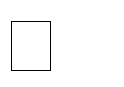 3.1.2  способы обеспечения соблюдения законодательства в деятельности государственных органов, физических и юридических лиц; 3.1.3  характер и взаимодействие институтов гражданского процессуального права; 3.1.4  основные проблемы науки гражданского процессуального права, определяющие направления совершенствования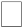 действующего законодательства и практики его применения, видеть их взаимосвязь в целостной системе знаний и значение для реализации права в профессиональной деятельности юриста. 3.2 Уметь: 3.2.1  разрешать практические ситуации на основе действующего гражданского процессуального законодательства; 3.2.2  толковать и применять нормативные правовые акты в сфере гражданского процесса; 3.2.3  использовать положения, изложенные в Постановлениях Пленума Верховного Суда РФ, а также в Постановлениях Конституционного Суда РФ, в своей практической деятельности; 3.2.4  выявлять юридически значимые для судебного процесса обстоятельства; 3.2.5  аргументировано отстаивать собственную позицию, убедительно подтверждая правомерность своих требований и возражений; 3.2.6  определять наиболее оптимальный способ защиты нарушенных прав, с максимальной выгодой использовать диспозитивные нормы гражданского процессуального права; 3.2.7  юридически правильно квалифицировать факты и обстоятельства; 3.2.8  систематически повышать свою профессиональную квалификацию, изучая законодательство и практику его применения, ориентироваться в специальной литературе. 3.3 Владеть: 3.3.1 В определении подведомственности и подсудности гражданских дел; 3.3.2 В определении размера государственной пошлины по различным категориям гражданских дел на основе законодательства о налогах и сборах; 3.3.3 Грамотного составления основных процессуальных документов; 3.3.4 Решения практических задач и тестовых заданий по вопросам регулирования гражданских процессуальных правоотношений. 4. СТРУКТУРА И СОДЕРЖАНИЕ ДИСЦИПЛИНЫ (МОДУЛЯ) 4. СТРУКТУРА И СОДЕРЖАНИЕ ДИСЦИПЛИНЫ (МОДУЛЯ) 4. СТРУКТУРА И СОДЕРЖАНИЕ ДИСЦИПЛИНЫ (МОДУЛЯ) 4. СТРУКТУРА И СОДЕРЖАНИЕ ДИСЦИПЛИНЫ (МОДУЛЯ) 4. СТРУКТУРА И СОДЕРЖАНИЕ ДИСЦИПЛИНЫ (МОДУЛЯ) 4. СТРУКТУРА И СОДЕРЖАНИЕ ДИСЦИПЛИНЫ (МОДУЛЯ) 4. СТРУКТУРА И СОДЕРЖАНИЕ ДИСЦИПЛИНЫ (МОДУЛЯ) 4. СТРУКТУРА И СОДЕРЖАНИЕ ДИСЦИПЛИНЫ (МОДУЛЯ) Код занятия Наименование разделов и тем /вид занятия/ Семестр / Курс Часов Компетен- ции Литература Интер акт. Примечание Раздел 1. Раздел 1. Общие положения гражданского процессуального права 1.1 Гражданский процесс и гражданское процессуальное право /Лек/ 5 2 ОПК-2.3, ОПК-6.3Л1.1 Л1.2 Л1.3Л2.1 Л2.2Л3.1 Э1 0 1.2 Гражданский процесс и гражданское процессуальное право /Пр/ 5 2 ОПК-2.3, ОПК-6.3Л1.1 Л1.2 Л1.3Л2.1 Л2.2Л3.1 Э1 0 1.3 Гражданский процесс и гражданское процессуальное право /Ср/ 5 8 ОПК-2.3, ОПК-6.3Л1.1 Л1.2 Л1.3Л2.1 Л2.2Л3.1 Э1 0 1.4 Принципы гражданского процессуального права  /Лек/ 5 2 ОПК-2.3, ОПК-6.3Л1.1 Л1.2 Л1.3Л2.1 Л2.2Л3.1 Э1 0 1.5 Принципы гражданского процессуального права  /Пр/ 5 4 ОПК-2.3, ОПК-6.3Л1.1 Л1.2 Л1.3Л2.1 Л2.2Л3.1 Э1 0 1.6 Принципы гражданского процессуального права  /Ср/ 5 6 ОПК-2.3, ОПК-6.3Л1.1 Л1.2 Л1.3Л2.1 Л2.2Л3.1 Э1 0 1.7 Гражданские процессуальные правоотношения  /Лек/ 5 2 ОПК-2.3, ОПК-6.3Л1.1 Л1.2 Л1.3Л2.1 Л2.2Л3.1 Э1 0 1.8 Гражданские процессуальные правоотношения  /Пр/ 5 4 ОПК-2.3, ОПК-6.3Л1.1 Л1.2 Л1.3Л2.1 Л2.2Л3.1 Э1 0 1.9 Гражданские процессуальные правоотношения  /Ср/ 5 3,8 ОПК-2.3, ОПК-6.3Л1.1 Л1.2 Л1.3Л2.1 Л2.2Л3.1 Э1 0 Раздел 2. Раздел 2. Лица, участвующие в деле 2.1 Процессуальные права и обязанности сторон. Процессуальное правопреемство и соучастие /Лек/ 5 1 ОПК-2.3, ОПК-6.3Л1.1 Л1.2 Л1.3Л2.1 Л2.2Л3.1 Э1 0 2.2 Процессуальные права и обязанности сторон. Процессуальное правопреемство и соучастие /Пр/ 5 4 ОПК-2.3, ОПК-6.3Л1.1 Л1.2 Л1.3Л2.1 Л2.2Л3.1 Э1 0 2.3 Процессуальные права и обязанности сторон. Процессуальное правопреемство и соучастие /Ср/ 5 6 ОПК-2.3, ОПК-6.3Л1.1 Л1.2 Л1.3Л2.1 Л2.2Л3.1 Э1 0 2.4 Полномочия прокурора в гражданском процессе  /Лек/ 5 1 ОПК-2.3, ОПК-6.3Л1.1 Л1.2 Л1.3Л2.1 Л2.2Л3.1 Э1 0 2.5 Полномочия прокурора в гражданском процессе  /Пр/ 5 4 ОПК-2.3, ОПК-6.3Л1.1 Л1.2 Л1.3Л2.1 Л2.2Л3.1 Э1 0 2.6 Полномочия прокурора в гражданском процессе  /Ср/ 5 4 ОПК-2.3, ОПК-6.3Л1.1 Л1.2 Л1.3Л2.1 Л2.2Л3.1 Э1 0 2.7 Участие в гражданском процессе субъектов, защищающих от своего имени права и интересы других лиц  /Лек/ 5 1 ОПК-2.3, ОПК-6.3Л1.1 Л1.2 Л1.3Л2.1 Л2.2Л3.1 Э1 0 2.8 Участие в гражданском процессе субъектов, защищающих от своего имени права и интересы других лиц  /Пр/ 5 4 ОПК-2.3, ОПК-6.3Л1.1 Л1.2 Л1.3Л2.1 Л2.2Л3.1 Э1 0 2.9 Участие в гражданском процессе субъектов, защищающих от своего имени права и интересы других лиц  /Ср/ 5 4 ОПК-2.3, ОПК-6.3Л1.1 Л1.2 Л1.3Л2.1 Л2.2Л3.1 Э1 0 2.10 Представительство в суде  /Лек/ 5 1 ОПК-2.3, ОПК-6.3Л1.1 Л1.2 Л1.3Л2.1 Л2.2Л3.1 Э1 0 2.11 Представительство в суде  /Пр/ 5 2 ОПК-2.3, ОПК-6.3Л1.1 Л1.2 Л1.3Л2.1 Л2.2Л3.1 Э1 0 2.12 Представительство в суде  /Ср/ 5 4 ОПК-2.3, ОПК-6.3Л1.1 Л1.2 Л1.3Л2.1 Л2.2Л3.1 Э1 0 Раздел 3. Раздел 3. Подведомственность и подсудность гражданских дел 3.1 Общая характеристика подсудности и подведомственности гражданских дел  /Лек/ 5 2 ОПК-2.3, ОПК-6.3Л1.1 Л1.2 Л1.3Л2.1 Л2.2Л3.1 Э1 0 3.2 Общая характеристика подсудности и подведомственности гражданских дел  /Пр/ 5 2 ОПК-2.3, ОПК-6.3Л1.1 Л1.2 Л1.3Л2.1 Л2.2Л3.1 Э1 0 3.3 Общая характеристика подсудности и подведомственности гражданских дел  /Ср/ 5 6 ОПК-2.3, ОПК-6.3Л1.1 Л1.2 Л1.3Л2.1 Л2.2Л3.1 Э1 0 Раздел 4. Раздел 4. Понятие и сущность искового производства 4.1 Иск и его основные элементы  /Лек/ 5 2 ОПК-2.3, ОПК-6.3Л1.1 Л1.2 Л1.3Л2.1 Л2.2Л3.1 Э1 0 4.2 Иск и его основные элементы  /Пр/ 5 2 ОПК-2.3, ОПК-6.3Л1.1 Л1.2 Л1.3Л2.1 Л2.2Л3.1 Э1 0 4.3 Иск и его основные элементы  /Ср/ 5 6 ОПК-2.3, ОПК-6.3Л1.1 Л1.2 Л1.3Л2.1 Л2.2Л3.1 Э1 0 Раздел 5. Раздел 5. Доказательства и доказывание в гражданском судопроизводстве 5.1 Общая характеристика доказательств и доказывания  /Лек/ 5 1 ОПК-2.3, ОПК-6.3Л1.1 Л1.2 Л1.3Л2.1 Л2.2Л3.1 Э1 0 5.2 Общая характеристика доказательств и доказывания  /Пр/ 5 2 ОПК-2.3, ОПК-6.3Л1.1 Л1.2 Л1.3Л2.1 Л2.2Л3.1 Э1 0 5.3 Общая характеристика доказательств и доказывания  /Ср/ 5 6 ОПК-2.3, ОПК-6.3Л1.1 Л1.2 Л1.3Л2.1 Л2.2Л3.1 Э1 0 5.4 Понятие, назначение и виды судебных расходов в гражданском процессе  /Лек/ 5 1 ОПК-2.3, ОПК-6.3Л1.1 Л1.2 Л1.3Л2.1 Л2.2Л3.1 Э1 0 5.5 Понятие, назначение и виды судебных расходов в гражданском процессе  /Пр/ 5 2 ОПК-2.3, ОПК-6.3Л1.1 Л1.2 Л1.3Л2.1 Л2.2Л3.1 Э1 0 5.6 Понятие, назначение и виды судебных расходов в гражданском процессе  /Ср/ Понятие, назначение и виды судебных расходов в гражданском процессе  /Ср/ 5 4 ОПК-2.3, ОПК-6.3Л1.1 Л1.2 Л1.3Л2.1 Л2.2Л3.1 Э1 0 Раздел 6. Раздел 6. Особое производство Раздел 6. Раздел 6. Особое производство 6.1 Постановления суда 1-й инстанции /Лек/ Постановления суда 1-й инстанции /Лек/ 6 2 ОПК-2.3, ОПК-6.3Л1.1 Л1.2 Л1.3Л2.1 Л2.2Л3.1 Э1 0 6.2 Постановления суда 1-й инстанции /Пр/ Постановления суда 1-й инстанции /Пр/ 6 2 ОПК-2.3, ОПК-6.3Л1.1 Л1.2 Л1.3Л2.1 Л2.2Л3.1 Э1 0 6.3 Постановления суда 1-й инстанции /Ср/ Постановления суда 1-й инстанции /Ср/ 6 14 ОПК-2.3, ОПК-6.3Л1.1 Л1.2 Л1.3Л2.1 Л2.2Л3.1 Э1 0 6.4 Апелляционное производство  /Лек/ Апелляционное производство  /Лек/ 6 4 ОПК-2.3, ОПК-6.3Л1.1 Л1.2 Л1.3Л2.1 Л2.2Л3.1 Э1 0 6.5 Апелляционное производство  /Пр/ Апелляционное производство  /Пр/ 6 8 ОПК-2.3, ОПК-6.3Л1.1 Л1.2 Л1.3Л2.1 Л2.2Л3.1 Э1 0 6.6 Апелляционное производство  /Ср/ Апелляционное производство  /Ср/ 6 10 ОПК-2.3, ОПК-6.3Л1.1 Л1.2 Л1.3Л2.1 Л2.2Л3.1 Э1 0 6.7 Производство в суде кассационной инстанции  /Пр/ Производство в суде кассационной инстанции  /Пр/ 6 6 ОПК-2.3, ОПК-6.3Л1.1 Л1.2 Л1.3Л2.1 Л2.2Л3.1 Э1 0 6.8 Производство в суде кассационной инстанции  /Ср/ Производство в суде кассационной инстанции  /Ср/ 6 12 ОПК-2.3, ОПК-6.3Л1.1 Л1.2 Л1.3Л2.1 Л2.2Л3.1 Э1 0 6.9 Третейское судопроизводство /Лек/ Третейское судопроизводство /Лек/ 6 4 ОПК-2.3, ОПК-6.3Л1.1 Л1.2 Л1.3Л2.1 Л2.2Л3.1 Э1 0 6.10 Производство в суде надзорной инстанции  /Лек/ Производство в суде надзорной инстанции  /Лек/ 6 4 ОПК-2.3, ОПК-6.3Л1.1 Л1.2 Л1.3Л2.1 Л2.2Л3.1 Э1 0 6.11 Производство в суде надзорной инстанции  /Пр/ Производство в суде надзорной инстанции  /Пр/ 6 6 ОПК-2.3, ОПК-6.3Л1.1 Л1.2 Л1.3Л2.1 Л2.2Л3.1 Э1 0 6.12 Производство в суде надзорной инстанции  /Ср/ Производство в суде надзорной инстанции  /Ср/ 6 14 ОПК-2.3, ОПК-6.3Л1.1 Л1.2 Л1.3Л2.1 Л2.2Л3.1 Э1 0 6.13 Третейское судопроизводство /Пр/ Третейское судопроизводство /Пр/ 6 6 ОПК-2.3, ОПК-6.3Л1.1 Л1.2 Л1.3Л2.1 Л2.2Л3.1 Э1 0 6.14 Третейское судопроизводство /Ср/ Третейское судопроизводство /Ср/ 6 14 ОПК-2.3, ОПК-6.3Л1.1 Л1.2 Л1.3Л2.1 Л2.2Л3.1 Э1 0 6.15 6.15 Прием экзамена /ИКР/ 6 2,3 ОПК-2.3, ОПК-6.3Л1.1 Л1.2 Л1.3Л2.1 Л2.2Л3.1 Э1 0 6.16 6.16 Прием зачета /ИКР/ 5 0,2 ОПК-2.3, ОПК-6.3Л1.1 Л1.2 Л1.3Л2.1 Л2.2Л3.1 Э1 0 6.17 6.17 /КР/ 6 33,7 ОПК-2.3, ОПК-6.3Л1.1 Л1.2 Л1.3Л2.1 Л2.2Л3.1 Э1 0 5. ОЦЕНОЧНЫЕ МАТЕРИАЛЫ (ОЦЕНОЧНЫЕ СРЕДСТВА) для текущего контроля успеваемости, промежуточной аттестации по итогам освоения дисциплины 5.1. Контрольные вопросы и задания Формы защиты прав и законных интересов граждан и организаций. Право на судебную защиту. Понятие гражданского процессуального права, его предмет, метод, система и значение. Соотношение гражданского процессуального права с другими отраслями права. Источники гражданского процессуального права. ГПК и АПК РФ (структура и основное содержание). Понятие гражданского судопроизводства (процесса) и его задачи. Вопрос о видах судопроизводства. Стадии гражданского процесса. Гражданская процессуальная форма осуществления правосудия: сущность, основные черты и значение. Предмет и система науки гражданского процессуального права. Система учебного курса. Понятие принципов гражданского процессуального права и их значение. Классификация принципов. 9. Принцип осуществления правосудия только судом. Принцип равенства граждан и организаций перед законом и судом. Принцип независимости судей и подчинения их только закону. Его гарантии. Принцип гласности. Язык судопроизводства. Его гарантии. Принцип законности в гражданском судопроизводстве. Принцип диспозитивности. Принцип объективной истины. Принцип состязательности. Принцип процессуального равноправия сторон. Принципы устности, непосредственности, непрерывности. Гражданские процессуальные правоотношения: понятие, особенности, содержание, основания возникновения, изменения и прекращения. Субъекты гражданских процессуальных правоотношений и их классификация. Суд как обязательный субъект гражданских процессуальных правоотношений. Состав суда. Единоличное и коллегиальное рассмотрение гражданских дел. Лица, участвующие в деле: понятие, признаки, состав, процессуальные права и обязанности. Гражданская процессуальная правоспособность и дееспособность. Понятие сторон в гражданском процессе, их процессуальные права и обязанности. 24. Процессуальное соучастие: понятие, основания и виды. Процессуальные права и обязанности соучастников. Понятие надлежащей и ненадлежащей стороны. Замена ненадлежащего ответчика: условия, порядок и последствия. Процессуальное правопреемство: понятие, основания, отличие от замены ненадлежащего ответчика. Третьи лица, заявляющие самостоятельные требования относительно предмета спора (понятие, основания, порядок вступления в дело, процессуальные права и обязанности, отличие от соистцов). Третьи лица, не заявляющие самостоятельных требований относительно предмета спора (понятие, основания, порядок вступления (привлечения) в дело, процессуальные права и обязанности, отличие от соучастников). Основания и формы участия прокурора в гражданском процессе. Участие прокурора в суде первой инстанции. Участие в гражданском процессе государственных органов, органов местного самоуправления, организаций и граждан, защищающих права, свободы и законные интересы других лиц (цель, основания и формы участия). Представительство в суде: понятие, основания, виды. Полномочия представителя в суде (объем и оформление). Понятие и виды подведомственности гражданских дел. Подведомственность гражданских дел судам (понятие, значение, виды). Понятие подсудности и ее виды. Родовая подсудность. Территориальная подсудность и ее виды. Последствия несоблюдения правил подсудности. Порядок передачи дела в другой суд. Процессуальные сроки: понятие, значение, виды. Исчисление процессуальных сроков. Порядок продления и восстановления пропущенного процессуального срока. Понятие и виды судебных расходов в гражданском процессе. Освобождение от судебных расходов. Распределение судебных расходов. Судебные штрафы. Основания и порядок наложения штрафа; сложение или уменьшение штрафа. Понятие и цель судебного доказывания. Понятие судебных доказательств. Доказательственные факты. Предмет доказывания: понятие, состав образующих его фактов. Роль суда и сторон в формировании предмета доказывания. 45. Факты, не подлежащие доказыванию. Распределение между сторонами обязанности доказывания. Содействие суда в собирании доказательств. Доказательственные презумпции (понятие и значение). Относимость и допустимость доказательств. Представление и истребование доказательств. Оценка доказательств. Классификация доказательств. Объяснения сторон и третьих лиц. Признание стороной фактов. Свидетельские показания. Процессуальные права и обязанности свидетеля. Свидетельский иммунитет. 53. Письменные доказательства, их виды. Проверка судом заявления о подложности письменного или иного доказательства. Аудио- и видеозаписи. Вещественные доказательства, их отличие от письменных доказательств. Экспертиза в гражданском процессе (основания, порядок назначения, виды). Процессуальные права и обязанности эксперта. Заключение эксперта, его содержание. Роль специалиста в исследовании доказательств. Консультация специалиста. Отличие процессуального положения специалиста от эксперта. Обеспечение доказательств: способы, основания и порядок обеспечения. Судебные поручения: основания, процессуальный порядок направления и исполнения судебного поручения. Понятие иска и его элементы. Виды исков. Право на иск и право на предъявление иска. Предпосылки права на предъявление иска и последствия их отсутствия. Соединение и разъединение исков. Изменение иска. Отказ от иска. Признание иска. Мировое соглашение. Обеспечение иска. Средства защиты интересов ответчика (возражения против иска, встречный иск). Порядок предъявления иска и последствия его несоблюдения. Исковое заявление и его реквизиты. Документы, прилагаемые к исковому заявлению. Порядок исправления недостатков искового заявления. Отличие отказа в принятии заявления от возвращения заявления и оставления заявления без движения. Правовые последствия возбуждения гражданского дела. Подготовка гражданского дела к судебному разбирательству, её задачи и значение. Процессуальные действия, совершаемые сторонами и судьей в порядке подготовки дела к судебному разбирательству. Предварительное судебное заседание (цели, порядок и сроки проведения). Окончание предварительного судебного заседания. Назначение дела к судебному разбирательству. Надлежащее извещение лиц, участвующих в деле. Извещения и вызовы суда. Значение судебного разбирательства. Роль председательствующего в руководстве судебным разбирательством. Части судебного разбирательства. Отводы судей и других участников процесса: основания, порядок разрешения заявленного отвода, последствия удовлетворения. Последствия неявки лиц, вызванных в судебное заседание. Отложение разбирательства дела. Приостановление производства по делу: понятие, виды, основания. Процессуальный порядок приостановления и возобновления производства, отличие от отложения. Прекращение производства по делу: понятие, основания, последствия. Оставление заявления без рассмотрения: понятие, основания, последствия, отличие от прекращения производства по делу. Протокол судебного заседания (содержание и значение). Порядок подачи и рассмотрения замечаний лиц, участвующих в деле, на протокол судебного заседания. Понятие и виды судебных постановлений. Отличие судебного решения от судебного определения. Сущность и значение судебного решения. Требования, которым должно удовлетворять судебное решение. Содержание судебного решения (его составные части). Законная сила судебного решения. Правовые последствия вступления решения в законную силу. Устранение недостатков судебного решения вынесшим его судом. Немедленное исполнение решения: виды и основания. Определение суда первой инстанции: понятие, виды, законная сила. Частные определения, их содержание и значение. Понятие, значение, условия и порядок заочного производства. Заочное решение: содержание, обжалование. Порядок и последствия рассмотрения заявления об отмене заочного решения. Судебный приказ: понятие, сущность, основания и порядок выдачи. Отмена судебного приказа. Правовая природа дел, возникающих из публичных правоотношений. Общие правила и особенности их рассмотрения. 95. Производство по делам о признании недействующими нормативных правовых актов полностью или в части. Производство по заявлениям граждан на действия и решения государственных органов, органов местного самоуправления, должностных лиц, государственных и муниципальных служащих, нарушающих права и свободы граждан. Производство по делам о защите избирательных прав и права на участие в референдуме граждан РФ. Понятие и сущность особого производства. Отличие особого производства от искового. Порядок рассмотрения дел особого производства. Установление фактов, имеющих юридическое значение. Усыновление (удочерение) ребенка. Признание гражданина безвестно отсутствующим или объявление гражданина умершим. 102. Ограничение дееспособности гражданина, признание гражданина недееспособным. Ограничение или лишение несовершеннолетнего права самостоятельно распоряжаться своими доходами. Объявление несовершеннолетнего полностью дееспособным (эмансипация). Признание движимой вещи бесхозяйной и признание права муниципальной собственности на бесхозяйную недвижимую вещь. Вызывное производство. Принудительная госпитализация гражданина в психиатрический стационар и принудительное психиатрическое освидетельствование. Рассмотрение дел о внесении исправлений или изменений в записи актов гражданского состояния. Рассмотрение заявлений о совершенных нотариальных действиях или об отказе в их совершении. Восстановление утраченного судебного производства. Сущность и значение апелляционного и кассационного производства. Право апелляционного и кассационного обжалования (субъекты права, объект, срок и порядок подачи жалобы, ее содержание). Процессуальный порядок рассмотрения дел судом апелляционной и кассационной инстанции. Полномочия судов апелляционной и кассационной инстанции. Основания к отмене решения, изменению или вынесению нового решения в апелляционном и кассационном порядке. Кассационное определение: значение, содержание, пределы обязательности указаний для нижестоящего суда. Постановления суда апелляционной инстанции. Обжалование определений судов первой инстанции в апелляционном или кассационном порядке. Отличие кассационного производства от апелляционного. Сущность и значение надзорного производства. Право на обращение в суд надзорной инстанции (субъекты, объекты права, срок и порядок подачи жалобы, ее содержание). Действия судьи надзорной инстанции после получения жалобы. Порядок рассмотрения надзорной жалобы в судебном заседании суда надзорной инстанции. Полномочия суда надзорной инстанции. Основания для отмены или изменения судебных постановлений в порядке надзора. Постановление суда надзорной инстанции. Обязательность его указаний. Отличие надзорного производства от апелляционного и кассационного. Основания к пересмотру судебных постановлений по вновь открывшимся обстоятельствам. Отличие вновь открывшихся обстоятельств от новых обстоятельств и от новых доказательств. Процессуальный порядок возбуждения производства и рассмотрения заявления о пересмотре дела по вновь открывшимся обстоятельствам. Отличия надзорного производства от пересмотра по вновь открывшимся обстоятельствам. Производство по делам с участием иностранных лиц (общая характеристика). Исполнительное производство и его значение. Органы принудительного исполнения. Судебный пристав-исполнитель. Роль суда в исполнительном производстве. Стороны в исполнительном производстве, их процессуальные права и обязанности. Защита прав взыскателя, должника и других лиц в исполнительном производстве. Основания исполнения. Исполнительные документы, их виды и правовое значение. Давность для предъявления исполни тельных документов к принудительному исполнению. Общие правила принудительного исполнения. Меры принудительного исполнения. Возбуждение исполнительного производства. Отсрочка, рассрочка, изменение порядка и способа исполнения. Индексация присужденных денежных сумм. Приостановление и прекращение исполнительного производства. Поворот исполнения отмененных судебных актов. 5.2. Темы письменных работ Гражданский процесс, его понятия стадии. Формы защиты прав и законных интересов граждан и организаций. Предпосылки возникновения гражданских процессуальных правоотношений. Правовые аксиомы в гражданском судопроизводстве. Влияние модели гражданского процесса на порядок доказывания. Коллизии и порядок их разрешения. Процессуально-правовые последствия несоблюдения правил подведомственности. Процессуально-правовые последствия невыполнения процессуальных сроков. Представительство в суде. Процессуально-правовые последствия несоблюдения правил подсудности Перерыв в заседании суда. Порядок рассмотрения замечаний на протокол судебного заседания. Роль председательствующего в судебном заседании. Процессуально-правовые последствия возникновения спора о праве. Частные определения, их содержание и значение. Пределы рассмотрения дела в кассационной инстанции. Суды, пересматривающие по вновь открывшимся обстоятельствам, судебные акты, вступившие в законную силу. Третейский суд. Форма и содержание искового заявления. Принятие искового заявления. Отказ в принятии искового заявления. Оставление искового заявления без движения. Предъявление встречного иска. Подготовка дела к судебному разбирательству. Судебное разбирательство. Вынесение решения суда. Приостановление производства по делу. Прекращение производство по делу. Оставление заявления без рассмотрения. Ведение протоколов в Гражданском процессе. Проведение заочного производства по делу. Особое производство. Общие положения. Усыновление (удочерение) ребенка в Гражданском процессе. Признание гражданина безвестно отсутствующим или объявление гражданина умершим. Ограничение дееспособности гражданина, признание гражданина недееспособным, ограничение или лишение несовершеннолетнего в возрасте от 14 до 18 лет права самостоятельно распоряжаться своими доходами в Гражданском процессе. Объявление несовершеннолетнего полностью дееспособным (эмансипация) в Гражданском процессе. Восстановление утраченного судебного производства. Производство в суде апелляционной инстанции. Производство в суде кассационной инстанции. Производство в суде надзорной инстанции. Пересмотр дел по вновь открывшимся или новым обстоятельствам судебных постановлений, вступившие в законную силу. Производство по делам с участием иностранных лиц. Общие положения. Подсудность дел с участием иностранных лиц судам в Российской Федерации. 5.3. Оценочные материалы (оценочные средства) Комплект оценочных материалов по дисциплине прилагается. 5.4. Перечень видов оценочных средств тестирование, реферат, доклад, кейс-задачи, устный опрос 6. УЧЕБНО-МЕТОДИЧЕСКОЕ И ИНФОРМАЦИОННОЕ ОБЕСПЕЧЕНИЕ ДИСЦИПЛИНЫ (МОДУЛЯ) 6. УЧЕБНО-МЕТОДИЧЕСКОЕ И ИНФОРМАЦИОННОЕ ОБЕСПЕЧЕНИЕ ДИСЦИПЛИНЫ (МОДУЛЯ) 6. УЧЕБНО-МЕТОДИЧЕСКОЕ И ИНФОРМАЦИОННОЕ ОБЕСПЕЧЕНИЕ ДИСЦИПЛИНЫ (МОДУЛЯ) 6. УЧЕБНО-МЕТОДИЧЕСКОЕ И ИНФОРМАЦИОННОЕ ОБЕСПЕЧЕНИЕ ДИСЦИПЛИНЫ (МОДУЛЯ) 6. УЧЕБНО-МЕТОДИЧЕСКОЕ И ИНФОРМАЦИОННОЕ ОБЕСПЕЧЕНИЕ ДИСЦИПЛИНЫ (МОДУЛЯ) 6.1. Рекомендуемая литература 6.1. Рекомендуемая литература 6.1. Рекомендуемая литература 6.1. Рекомендуемая литература 6.1. Рекомендуемая литература 6.1.1. Основная литература 6.1.1. Основная литература 6.1.1. Основная литература 6.1.1. Основная литература 6.1.1. Основная литература Авторы, составители Заглавие Издательство, год Количество Авторы, составители Заглавие Издательство, год Количество Л1.1 Баранов В. А., Степашкин С. В. Гражданский процесс: Учебник https://e.lanbook.com/book/189728 Издательство "Прометей", 2021 ЭБС Л1.2 Яковлева Л. В., Собакарь Т. Г., Черняк Е. В. Гражданский процесс: учебно-методическое пособие https://e.lanbook.com/book/246455 Институт электронного обучения Санкт- Петербургского университета технологий управления и экономики, 2021 ЭБС Л1.3 Эриашвили Н.Д., Алексий П.В., Аникеева Т.М., Ахмедов Р.М., Блинкова Е.В., Горелик А.П., Григорьев А.И., Джабуа И.В., Долгов С.Г., Комзолов А.И., Кузбагаров А.Н., Мышко Ф.Г., Родин Р.С., Рогачев Е.С., Рыбенцов А.А., Рыжих И.В., Ткачёв В.Н., Хазова В.Е., Юнусова К.В. ГРАЖДАНСКОЕ ПРАВО. УЧЕБНИК ДЛЯ СТУДЕНТОВ ВУЗОВ, ОБУЧАЮЩИХСЯ ПО НАПРАВЛЕНИЮ «ЮРИСПРУДЕНЦИЯ»: Учебник https://www.iprbookshop.ru/101909.html ЮНИТИ-ДАНА, 2019 ЭБС 6.1.2. Дополнительная литература 6.1.2. Дополнительная литература 6.1.2. Дополнительная литература 6.1.2. Дополнительная литература 6.1.2. Дополнительная литература Авторы, составители Заглавие Издательство, год Количество Л2.1 Абушенко Д. Б., Воложанин В. П., Дегтярев С. Л., Загайнова С. К., Комиссаров К. И., Конев Д. В., Кузнецов Е. Н., Куликова М. А., Ренц И. Г., Осипов Ю. К., Плешанов А. Г., Решетникова И. В., Царегородцева Е. А., Чудиновская Н. А., Ярков В. В., Ярков В. В. Гражданский процесс: Учебник для студентов высших юридических учебных заведений http://www.iprbookshop.ru/72387.html Москва: Статут, 2021 ЭБС Л2.2 Абушенко Д. Б., Дегтярев С. Л., Загайнова С. К., Закарлюка А. В., Зипунникова Ю. Н., Конев Д. В., Кузнецов Е. Н., Куликова М. А., Панкратова Н. А., Плешанов А. Г., Погосян Е. В., Ренц И. Г., Русинова Е. Р., Соломеина Е. А., Спицин И. Н., Тарасов И. Н., Тимофеев Ю. А., Фетисов А. К., Халатов С. А., Шереметова Г. С., Ярков В. В., Ярков В. В., Плешанова А. Г. Гражданский процесс. Практикум: Учебное пособие https://www.iprbookshop.ru/117559.html? replacement=1 Москва: Статут, 2022 ЭБС 6.1.3. Методические разработки 6.1.3. Методические разработки 6.1.3. Методические разработки 6.1.3. Методические разработки 6.1.3. Методические разработки Авторы, составители Заглавие Издательство, год Количество Л3.1 Сапожникова,А.Г. Руководство для преподавателей по организации и планированию различных видов занятий и самостоятельной работы обучающихся Донского государственного технического университета : методические указания https://ntb.donstu.ru/content/rukovodstvo-dlya- prepodavateley-po-organizacii-i-planirovaniyu Ростов-на-Дону,ДГТУ, 2018 ЭБС 6.2. Перечень ресурсов информационно-телекоммуникационной сети "Интернет" 6.2. Перечень ресурсов информационно-телекоммуникационной сети "Интернет" 6.2. Перечень ресурсов информационно-телекоммуникационной сети "Интернет" 6.2. Перечень ресурсов информационно-телекоммуникационной сети "Интернет" 6.2. Перечень ресурсов информационно-телекоммуникационной сети "Интернет" Э1 ЭБС НТБ ДГТУ  [http://ntb.donstu.ru], [http://ntb.donstu.ru] ЭБС НТБ ДГТУ  [http://ntb.donstu.ru], [http://ntb.donstu.ru] ЭБС НТБ ДГТУ  [http://ntb.donstu.ru], [http://ntb.donstu.ru] ЭБС НТБ ДГТУ  [http://ntb.donstu.ru], [http://ntb.donstu.ru] Э2 , , , , 6.3.1 Перечень программного обеспечения 6.3.1 Перечень программного обеспечения 6.3.1 Перечень программного обеспечения 6.3.1 Перечень программного обеспечения 6.3.1 Перечень программного обеспечения 6.3.2 Перечень информационных справочных систем 6.3.2 Перечень информационных справочных систем 6.3.2 Перечень информационных справочных систем 6.3.2 Перечень информационных справочных систем 6.3.2 Перечень информационных справочных систем 6.3.2.1 http://www.consultant.ru/ - СПС "Консультант Плюс"  http://www.consultant.ru/ - СПС "Консультант Плюс"  http://www.consultant.ru/ - СПС "Консультант Плюс"  http://www.consultant.ru/ - СПС "Консультант Плюс" 6.3.2.2 http://e.lanbook.com - ЭБС «Лань»  http://e.lanbook.com - ЭБС «Лань»  http://e.lanbook.com - ЭБС «Лань»  http://e.lanbook.com - ЭБС «Лань» 6.3.2.3 http://www.biblioclub.ru - ЭБС «Университетская библиотека online»  http://www.biblioclub.ru - ЭБС «Университетская библиотека online»  http://www.biblioclub.ru - ЭБС «Университетская библиотека online»  http://www.biblioclub.ru - ЭБС «Университетская библиотека online» 6.3.2.4 www.znanium.com - ЭБС «ZNANIUM.COM»  www.znanium.com - ЭБС «ZNANIUM.COM»  www.znanium.com - ЭБС «ZNANIUM.COM»  www.znanium.com - ЭБС «ZNANIUM.COM» 6.3.2.5 http://ntb.donstu.ru/ - Электронно-библиотечная система НТБ ДГТУ  http://ntb.donstu.ru/ - Электронно-библиотечная система НТБ ДГТУ  http://ntb.donstu.ru/ - Электронно-библиотечная система НТБ ДГТУ  http://ntb.donstu.ru/ - Электронно-библиотечная система НТБ ДГТУ 6.3.2.6 http://elibrary.ru/ - Научная электронная библиотека eLIBRARY.RU  http://elibrary.ru/ - Научная электронная библиотека eLIBRARY.RU  http://elibrary.ru/ - Научная электронная библиотека eLIBRARY.RU  http://elibrary.ru/ - Научная электронная библиотека eLIBRARY.RU 7. МАТЕРИАЛЬНО-ТЕХНИЧЕСКОЕ ОБЕСПЕЧЕНИЕ ДИСЦИПЛИНЫ (МОДУЛЯ) 7. МАТЕРИАЛЬНО-ТЕХНИЧЕСКОЕ ОБЕСПЕЧЕНИЕ ДИСЦИПЛИНЫ (МОДУЛЯ) 7. МАТЕРИАЛЬНО-ТЕХНИЧЕСКОЕ ОБЕСПЕЧЕНИЕ ДИСЦИПЛИНЫ (МОДУЛЯ) 7. МАТЕРИАЛЬНО-ТЕХНИЧЕСКОЕ ОБЕСПЕЧЕНИЕ ДИСЦИПЛИНЫ (МОДУЛЯ) 7. МАТЕРИАЛЬНО-ТЕХНИЧЕСКОЕ ОБЕСПЕЧЕНИЕ ДИСЦИПЛИНЫ (МОДУЛЯ) Специальные помещения представляют собой учебные аудитории для проведения всех занятий по дисциплине, предусмотренных учебным планом и содержанием РПД. Помещения укомплектованы специализированной мебелью и техническими средствами обучения согласно требованиям ФГОС, в т.ч.: Специальные помещения представляют собой учебные аудитории для проведения всех занятий по дисциплине, предусмотренных учебным планом и содержанием РПД. Помещения укомплектованы специализированной мебелью и техническими средствами обучения согласно требованиям ФГОС, в т.ч.: Специальные помещения представляют собой учебные аудитории для проведения всех занятий по дисциплине, предусмотренных учебным планом и содержанием РПД. Помещения укомплектованы специализированной мебелью и техническими средствами обучения согласно требованиям ФГОС, в т.ч.: Специальные помещения представляют собой учебные аудитории для проведения всех занятий по дисциплине, предусмотренных учебным планом и содержанием РПД. Помещения укомплектованы специализированной мебелью и техническими средствами обучения согласно требованиям ФГОС, в т.ч.: Специальные помещения представляют собой учебные аудитории для проведения всех занятий по дисциплине, предусмотренных учебным планом и содержанием РПД. Помещения укомплектованы специализированной мебелью и техническими средствами обучения согласно требованиям ФГОС, в т.ч.: 7.1 Учебный зал судебных заседаний  Учебный зал судебных заседаний  Учебный зал судебных заседаний  Учебный зал судебных заседаний 7.2 для проведения учебных занятий, предусмотренных программой бакалавриата.  для проведения учебных занятий, предусмотренных программой бакалавриата.  для проведения учебных занятий, предусмотренных программой бакалавриата.  для проведения учебных занятий, предусмотренных программой бакалавриата. 7.3 Герб РФ, место для судебного состава, трибуна для выступления, мебель для участников, «клетка» для подсудимых, одежда судьи (судейская мантия, судейский молоток)  Герб РФ, место для судебного состава, трибуна для выступления, мебель для участников, «клетка» для подсудимых, одежда судьи (судейская мантия, судейский молоток)  Герб РФ, место для судебного состава, трибуна для выступления, мебель для участников, «клетка» для подсудимых, одежда судьи (судейская мантия, судейский молоток)  Герб РФ, место для судебного состава, трибуна для выступления, мебель для участников, «клетка» для подсудимых, одежда судьи (судейская мантия, судейский молоток) 7.4 Технические средства обучения (проектор, ноутбук , экран), СЕНСОРНАЯ LCD-ДОСКА К Series 55 inches LED Multi Touch screen  Технические средства обучения (проектор, ноутбук , экран), СЕНСОРНАЯ LCD-ДОСКА К Series 55 inches LED Multi Touch screen  Технические средства обучения (проектор, ноутбук , экран), СЕНСОРНАЯ LCD-ДОСКА К Series 55 inches LED Multi Touch screen  Технические средства обучения (проектор, ноутбук , экран), СЕНСОРНАЯ LCD-ДОСКА К Series 55 inches LED Multi Touch screen 7.58. МЕТОДИЧЕСКИЕ УКАЗАНИЯ ДЛЯ ОБУЧАЮЩИХСЯ ПО ОСВОЕНИЮ ДИСЦИПЛИНЫ (МОДУЛЯ) В значительной степени добиться упорядочения знаний по дисциплине «Гражданский процесс» позволит последовательное изучение рекомендуемых нормативных и специальных источников. Трудности при изучении дисциплины также могут возникнуть в связи со значительным количеством нормативно-правовых актов, регулирующих отношения, возникающие в изучаемой сфере. В процессе изучения гражданского судопроизводства представляется весьма важным сосредоточить внимание не только на анализе отдельных правовых норм или институтов, но и на рассмотрении судебной практики применения процессуальных норм. При изучении данной учебной дисциплины значительное внимание уделяется пониманию основных юридических понятий и терминов (право, закон, процесс, институт права, правоотношения, судебная система, судебная инстанция и др.), их сущности. Большую сложность в изучении указанной учебной дисциплины составляют: внушительный понятийный аппарат, большой объем материалов судебной практики. Для этого необходимо освоение большого объема теоретического и практического правового материала в различных отраслях знаний. Здесь огромное значение играет самостоятельная работа студентов. Самостоятельная работа является неотъемлемой частью образовательного процесса, которая предполагает инициативу самого обучающегося в процессе сбора и усвоения информации, приобретения новых знаний, умений и навыков и ответственность его за планирование, реализацию и оценку результатов учебной деятельности. Процесс освоения знаний при самостоятельной работе не обособлен от других форм обучения. Цель самостоятельной работы - подготовка современного компетентного специалиста и формирование способностей и навыков к непрерывному самообразованию и профессиональному совершенствованию. Реализация поставленной цели предполагает решение следующих задач: качественное освоение теоретического материала по изучаемой дисциплине, углубление и расширение теоретических знаний с целью их применения на уровне межпредметных связей; систематизация и закрепление полученных теоретических знаний и практических навыков; формирование умений по поиску и использованию нормативной, правовой, справочной и специальной литературы, а также других источников информации; развитие познавательных способностей и активности, творческой инициативы, самостоятельности, ответственности и организованности; формирование самостоятельности мышления, способностей к саморазвитию, самообразованию, самосовершенствованию источников, с использованием методов критического и системного анализа, сравнительного правоведения, юридико- технического толкования и т.п., должен раскрыть тему реферата (доклада). Структура реферата (доклада): план, введение (в котором обосновываются цели и задачи реферата), содержание работы, заключение (которое должно содержать выводы), список использованных источников. Теоретическая часть работы должна быть написана на основе обстоятельного изучения рекомендованной литературы. Кроме указанной литературы, могут быть использованы и другие источники, которые студент найдет самостоятельно. Основными критериями для оценивания заданий творческого уровня  являются владение учебным материалом и правильность ответа, оценивается также логика, творческий подход, умение самостоятельно мыслить. Тестирование – контроль знаний с помощью тестов (система стандартизированных заданий), позволяющий автоматизировать процедуру измерения уровня знаний и умений обучающегося. Целями тестирования являются: проверка знаний по дисциплине; проверка умений логически мыслить, доступно излагать информацию, устанавливать соответствие между событиями и нормами. Выполняя тестовые задания, следует учесть, что на любой вопрос можно дать один и более ответов. При этом число правильных ответов может быть от одного и выше. Для решения тестовых заданий необходимо предварительно изучить нормативную и специальную литературу по рассматриваемой теме. Для успешного прохождения тестовых заданий необходимо внимательно прочитать каждый вопрос и проанализировать предлагаемые ответы. Правильно выполнить задание можно не только при условии знания конкретного материала, но и благодаря способности рассуждать, отвергать неверные варианты ответа. При выполнении заданий студентам необходимо отметить правильный (ные) ответ (ответы). При выполнении тестов следует обратить внимание на рекомендуемую основную и дополнительную литературу (учебники и учебные пособия). Устный опрос представляет собой средство контроля, организованное как специальная беседа преподавателя с обучающимся и рассчитанное на выяснение объема знаний обучающегося по определенному разделу, теме, проблеме и т.п. В рамках изучения дисциплины «Арбитражный процесс» предусматривается так же решение практических заданий (кейс- задачи). Процесс подготовки к выполнению практических заданий можно условно разделить на следующие этапы: а) изучение содержания задачи (нельзя решить задачу, не уяснив ее содержание – это даст возможность правильно квалифицировать вид административных правоотношений); б) подбор нормативных источников, относящихся к содержанию полученного задания; в) изучение основной и дополнительной литературы (например, комментариев Федеральных законов); г) изучение материалов судебной практики; е) аналитический разбор ситуативной задачи через призму действующего законодательства и сложившейся судебной практики; ж) определение собственной позиции, формулировка аргументов; з) оформление ответа; и) представление ответа на ситуативную задачу. 